We sing the glorious conquest    Hymnal 1982 no. 255     Melody: Munich     7 6. 7 6. D.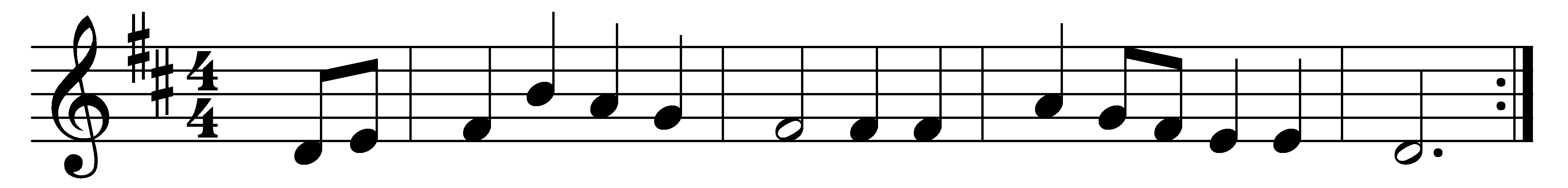 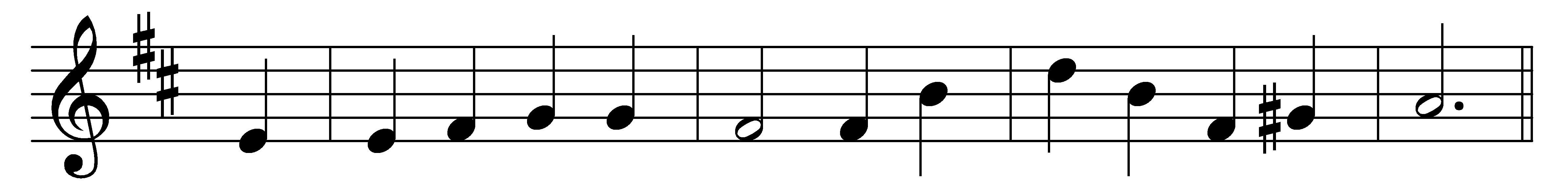 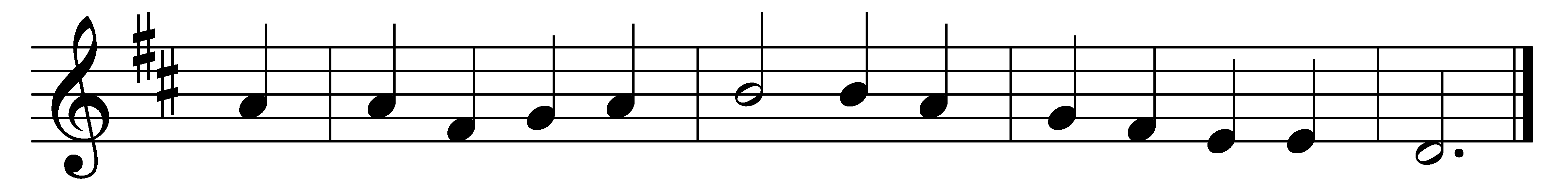 We sing the glorious conquestbefore Damascus’ gate,when Saul, the church’s spoilercame spreading fear and hate.God’s light shone down from heavenand broke across the path.His presence pierced and blindedthe zealot in his wrath.O Voice that spoke within him;O strong, reproving Word;O Love that sought and held hima prisoner of his Lord;help us to know your kingshipthat we, in every hour,in all that may confront us,will trust your hidden power.Your grace, by ways mysterious,our sinful wrath can bind,and in those least expectedtrue servants you can find.In us you seek disciplesto share your cross and crownand give you final servicein glory at your throne.Words: John Ellerton (1826-1893)Melody: From Neu-vermehrtes und zu Übung Christl. Gottseligkeit eingerichtetes Meiningisches Gesangbuch, 1693, adapted and harmonised by Felix Mendelssohn (1809-1847)